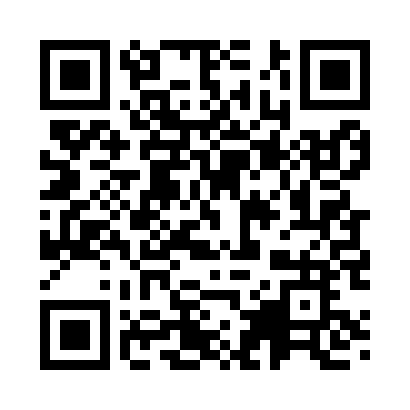 Prayer times for Tinnikuru, EstoniaWed 1 May 2024 - Fri 31 May 2024High Latitude Method: Angle Based RulePrayer Calculation Method: Muslim World LeagueAsar Calculation Method: HanafiPrayer times provided by https://www.salahtimes.comDateDayFajrSunriseDhuhrAsrMaghribIsha1Wed2:545:231:146:299:0711:272Thu2:535:201:146:309:0911:283Fri2:525:181:146:329:1111:294Sat2:515:151:146:339:1311:305Sun2:505:131:146:349:1611:316Mon2:495:101:146:369:1811:327Tue2:485:081:136:379:2011:338Wed2:475:061:136:389:2211:349Thu2:465:031:136:409:2411:3410Fri2:455:011:136:419:2711:3511Sat2:444:591:136:429:2911:3612Sun2:434:571:136:439:3111:3713Mon2:424:551:136:449:3311:3814Tue2:414:531:136:469:3511:3915Wed2:404:501:136:479:3711:4016Thu2:404:481:136:489:3911:4117Fri2:394:461:136:499:4111:4218Sat2:384:441:136:509:4311:4319Sun2:374:421:136:519:4511:4420Mon2:374:411:136:529:4711:4421Tue2:364:391:146:539:4911:4522Wed2:354:371:146:549:5111:4623Thu2:354:351:146:559:5311:4724Fri2:344:331:146:569:5511:4825Sat2:334:321:146:579:5711:4926Sun2:334:301:146:589:5911:5027Mon2:324:291:146:5910:0011:5028Tue2:324:271:147:0010:0211:5129Wed2:314:261:147:0110:0411:5230Thu2:314:241:157:0210:0511:5331Fri2:304:231:157:0310:0711:54